*پرسشنامه وضعیت  سلامت روان*سلامت روان از جمله موضوعاتی است که در کیفیت زندگی انسانها اهمیت بسیار زیادی دارد. لذا هر ساله کلیه دانشجویان ورودی از این نظر مورد بررسی قرار میگیرند. لازم به ذکر است تمامی اطلاعات شما دانشجوی محترم در این سامانه به صورت محرمانه نزد اداره مشاوره و سلامت روان دانشجویان قرار میگیرد. علاقه یا لذت اندک در انجام کارها    هرگز    خیلی کم    کم      متوسط        شدید   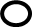 احساس غمگینی، افسردگی یا ناامیدی    هرگز    خیلی کم    کم      متوسط        شدید  3- احساس برانگیختگی، تندخویی، عصبانیت بیش از حد معمول  هرگز    خیلی کم    کم      متوسط        شدید  4- خوابیدن کمتر از حد معمول ولی هنوز انرژی زیاد داشتن   هرگز    خیلی کم    کم      متوسط        شدید  5- شروع برنامههای بسیار زیاد یا انجام کارهای پُرخطر، بیش از حد معمول   هرگز    خیلی کم    کم      متوسط        شدید  6- احساس عصبی بودن، اضطراب، ترس، نگرانی یا بیقراری   هرگز    خیلی کم    کم      متوسط        شدید  7- احساس وحشتزدگی یا ترسیدن   هرگز    خیلی کم    کم      متوسط        شدید  8- اجتناب از موقعیتهایی که شما را مضطرب میکند هرگز    خیلی کم    کم      متوسط        شدید  9- دردها و تیرکشیدنهای بیدلیل (مثل سر، پشت، مفصل، شکم، پاها)   هرگز    خیلی کم    کم      متوسط        شدید  10- احساس اینکه بیماریهای شما به اندازه کافی جدی گرفته نشده هرگز    خیلی کم    کم      متوسط        شدید  11- افکار جدی صدمه زدن به خودتان هرگز    خیلی کم    کم      متوسط        شدید  12- شنیدن چیزهایی که دیگران نمیتوانند بشنوند، حتی صداها، هنگامی که کسی در اطراف نیست هرگز    خیلی کم    کم      متوسط        شدید  13- احساس اینکه کسی میتواند افکارتان را بشنود یا شما میتوانید بشنوید که شخص دیگری به چه فکر میکندهرگز    خیلی کم    کم      متوسط        شدید  14- مشکلاتی در خواب که به طور کلی بر کیفیت خواب شما موثر استهرگز    خیلی کم    کم      متوسط        شدید  15- مشکلاتی در حافظه (مثل یادگیری اطلاعات جدید) یا مکانیابی (مثلا پیدا کردن راه خانهتان)هرگز    خیلی کم    کم      متوسط        شدید  16- افکار، امیال یا تصاویر ناخوشایندی که به طور مکرر وارد ذهن شما میشودهرگز    خیلی کم    کم      متوسط        شدید  17- احساس اجبار به انجام رفتارهای مشخص یا فعالیتهای ذهنی، به طور مکررهرگز    خیلی کم    کم      متوسط        شدید  18- احساس گسستگی یا دوری از خودتان، جسمتان، محیط فیزیکی اطراف یا خاطراتتانهرگز    خیلی کم    کم      متوسط        شدید  19- نمیدانید که واقعا چه کسی هستید یا چه چیزی از زندگیتان میخواهیدهرگز    خیلی کم    کم      متوسط        شدید  20- با دیگران احساس نزدیکی نمیکنید یا از روابط خود با آنها لذت نمیبرید هرگز    خیلی کم    کم      متوسط        شدید  21- نوشیدن روزانه حداقل 4 پیک از هر نوع مشروبات الکلی هرگز    خیلی کم    کم      متوسط        شدید  22- کشیدن هر نوع سیگار، سیگار برگ یا پیپ یا استفاده استنشاقی یا جویدن تنباکوهرگز    خیلی کم    کم      متوسط        شدید  23- استفاده هریک از داروهای زیر به میل خودتان یعنی بدون تجویز پزشک در مقادیر بیشتر و زمانهای طولانیتر از تجویز پزشک] داروهای خوابآور و ضد درد (مثل کدئین، ترامادول، آلپرازولام، دیازپام، کلونازپام یا ترانکوپین)، محرکها (مثل ریتالین، شیشه یا کریستال)، کانابیسها (مثل گل، حشیش، کمیکال، گراس یا ماریجوآنا)، مخدرها (مثل تریاک، متادون یا هروئین)، روانگردانها (مثل کوکائین، آمفتامین، ال اس دی، اکستازی، ام دی یا دراگ)، مواد استنشاقی (مثل چسب، بنزین، گاز، استون یا حلالها).هرگز    خیلی کم    کم      متوسط        شدید  